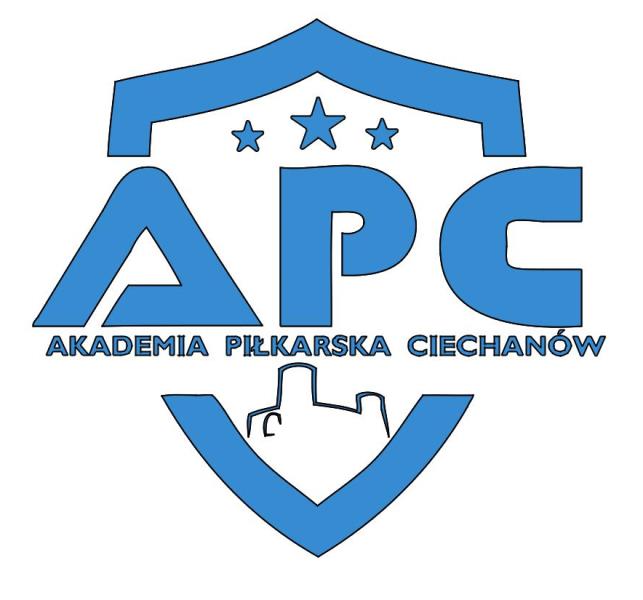 KODEKS PIŁKARZANajważniejsza jest drużynaJeśli drużynie idzie dobrze to wszystko się powodzi.Piłka nożna jest grą zespołowąDoceniaj swoich partnerów ze wszystkimi ich zaletami i słabościami.Trener ma zawsze racjęKto myśli, że jest inaczej prosi się o rozmowę w cztery oczy.Każdy trening wymaga maksymalnej koncentracji i zaangażowaniaCzego się nie opanuje na treningu nie może udać się w meczu.Myśl zawsze pozytywnieKażdy mecz może być wygrany jeśli tylko wszyscy są o tym przekonani.W grze nie wszystko może układać się po naszej myśliDlatego poziom gry nie może spadać nawet po popełnieniu kilku błędów.Podejmuj tylko przemyślane decyzjePośpiech jest częstą przyczyną błędów.Prowadź każdy pojedynek jeden na jeden tak jakby miał być ostatnim.Piłka nożna sprawia przyjemnośćNajwiększe osiągnięcia przychodzą tylko z radosnym sercem.Dawaj dobry przykład swoim zachowaniem na boisku ale przede wszystkim poza boiskiemPamiętaj aby godnie reprezentować barwy Akademii Piłkarskiej Ciechanów.